Załącznik nr 4 do SWZ (Wzór)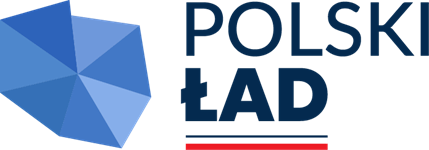 UMOWA NR ....../2024zawarta w dniu ............ 2024 r. w Przedborzu pomiędzy    Gminą Przedbórz z siedziba w Przedborzu, ul. Mostowa 29, 97-570 Przedbórz
NIP: 772-22-60-234reprezentowaną przez ……………………….,
zwanym dalej „Zamawiającym”,a .......................................................................................................................................NIP: .............................................                                       Regon: ............................................    zwanym dalej „Wykonawcą”, reprezentowanym przez:1. .............................................2. ............................................Mając na uwadze wynik postępowania o udzielenie zamówienia publicznego prowadzonego w trybie podstawowym na podstawie art. 275 pkt 1 ustawy z dnia 11 września 2019 r. Prawo Zamówień Publicznych (Dz. U. 2023, poz. 1605 ze zm.) na wybór wykonawcy do wykonania zadania pn.: „Zagospodarowanie przestrzeni publicznej poprzez utworzenie miejsc rekreacji na terenie miasta i gminy Przedbórz z podziałem na części” zawiera się umowę o następującej treści:§ 11. Przedmiotem umowy jest zagospodarowanie przestrzeni publicznej poprzez utworzenie miejsc rekreacji na terenie miasta i gminy Przedbórz z podziałem na części w ramach przedsięwzięcia inwestycyjnego pn.: „Zagospodarowanie przestrzeni publicznej poprzez utworzenie miejsc rekreacji na terenie miasta i gminy Przedbórz”.  Przedmiot zamówienia jest współfinansowany ze środków Rządowego Funduszu Polski Ład Program Inwestycji Strategicznych.2. Zakres robót obejmuje cztery części:a) I część – Budowa placu zabaw w miejscowości Góry MokrePrzedmiotem zamówienia jest budowa placu zabaw wraz z siłownią zewnętrzną na dz. ewid. nr 1028 obręb Góry Mokre, gmina Przedbórz.  Zakres prac obejmuje wykonanie robót pomiarowych, utwardzenie terenu, dostawę i montaż elementów małej architektury. b) II część – Budowa placu zabaw w miejscowości PiskorzeniecPrzedmiotem zamówienia jest budowa placu zabaw wraz z siłownią zewnętrzną na dz. ewid. nr 1004 obręb Piskorzeniec, gmina Przedbórz.  Zakres prac obejmuje wykonanie robót pomiarowych, utwardzenie terenu, dostawę i montaż elementów małej architektury. c) III część – Budowa placu zabaw w miejscowości Przedbórz przy ul. TurystycznejPrzedmiotem zamówienia jest budowa placu zabaw wraz z siłownią zewnętrzną na dz. ewid. nr 84/2, 85/1, 100/1, 101 obręb 2 miasto Przedbórz.  Zakres prac obejmuje wykonanie robót pomiarowych, utwardzenie terenu, dostawę i montaż elementów małej architektury. d) IV część - Budowa placu zabaw w miejscowości Przedbórz przy ul. MostowejPrzedmiotem zamówienia jest budowa placu zabaw na dz. ewid. nr 85/2, 86/4, 87/2, obręb 7 miasto Przedbórz.  Zakres prac obejmuje wykonanie robót pomiarowych, utwardzenie terenu, dostawę i montaż elementów małej architektury. 3. Szczegółowy opis przedmiotu zamówienia oraz parametry techniczne dla każdej części  określają: Przedmiar robót – Załącznik Nr 5.1 do SWZ dla Części I, Załącznik Nr 5.2 do SWZ dla Części II, Załącznik Nr 5.3 do SWZ dla Części III, Załącznik Nr 5.4 do SWZ dla Części IV,  Dokumentacja Techniczna – Załącznik Nr 6.1 do SWZ dla Części I, Załącznik Nr 6.2 do SWZ dla Części II, Załącznik Nr 6.3 do SWZ dla Części III, Załącznik Nr 6.4 do SWZ dla Części IV.Z uwagi na przyjęty charakter wynagrodzenia Wykonawcy (ryczałt) przedmiary robót pełnią wyłącznie funkcję informacyjną. 4. Wykonawca po zapoznaniu się z zakresem zamówienia oświadcza, że zobowiązuje się wykonać wszystkie elementy zamówienia zgodnie z niniejszą umową oraz zgodnie z przepisami prawa właściwymi dla przedmiotu umowy. W przypadku jakichkolwiek sprzeczności w zapisach zawartych w Umowie oraz dokumentach wymienionych w ust. 3, zaistniałe rozbieżności należy tłumaczyć zgodnie z celem niniejszej Umowy w sposób zapewniający prawidłową realizację Inwestycji. W szczególności w przypadku zaistnienia jakichkolwiek wątpliwości lub sprzeczności w treści Umowy oraz dokumentów należy mieć na względzie, iż zamiarem Zamawiającego i celem niniejszej Umowy jest zapewnienie najlepszej jakości i funkcjonalności obiektu budowlanego stanowiącego Przedmiot Umowy oraz zgodności przedmiotu Umowy z obowiązującymi normami i przepisami. Strony zgodnie ustalają w myśl art. 65 kc, że w przypadku ujawnienia rozbieżności lub sprzeczności w treści Umowy lub dokumentów przyjmować się będzie znaczenie i treść korzystniejszą pod względem zapewnienia jakości wykonania Przedmiotu Umowy.5. Roboty będą nadzorowane przez Inspektora Nadzoru.§ 21. Wykonawca oświadcza, że posiada odpowiednie kwalifikacje i wymagane prawem uprawnienia niezbędne do wykonania robót będących przedmiotem umowy.2. Wykonawca oświadcza, że posiada zarejestrowaną działalność gospodarczą i niezbędne uprawnienia w zakresie wykonywania robót budowlanych, będących przedmiotem umowy. 3. Wykonawca oświadcza, że jest mu wiadome, iż Zamawiający zawarł niniejszą umowę, polegając na umiejętnościach i wiedzy Wykonawcy, jego zapleczu technicznym i osobowym oraz jego doświadczeniu. Wykonawcy znana jest okoliczność, że w związku z zawarciem niniejszej umowy, Zamawiający zainteresowany jest osiągnięciem konkretnego rezultatu, tj. doprowadzeniem przez Wykonawcę do kompletnego zrealizowania Przedmiotu umowy i jego wydania Zamawiającemu w terminach określonych w umowie.4. Wykonawca oświadcza, że:jest świadomy ryzyk umownych, w tym związanych z pochodzeniem środków na zapłatę jego wynagrodzenia, w szczególności zasad rozliczania niniejszej umowy wynikających z Rządowego Funduszu POLSKI ŁAD, Program Inwestycji Strategicznych,akceptuje fakt uzależnienia możliwości wypłaty przez Zamawiającego kwoty określonej w fakturze Wykonawcy od wypłaty transzy z programu jw. przez BGK oraz możliwości nieterminowej zapłaty faktury. 5. Wykonawca oświadcza, że posiada niezbędne zasoby techniczne, personalne oraz finansowe, niezbędne do realizacji Przedmiotu umowy.§ 3Strony ustalają, że Wykonawca powierzy Podwykonawcy/om wykonanie następującego zakresu robót:………………………………………………….……………………………………………………………………………………………………………………………Pozostały zakres robót Wykonawca będzie wykonywał siłami własnymi.2.	Wykonawca jest odpowiedzialny za działania lub zaniechania Podwykonawcy, jego przedstawicieli lub pracowników, jak za własne działania lub zaniechania. Powierzenie wykonania części niniejszej umowy podwykonawcom nie zwalnia Wykonawcy z odpowiedzialności za należyte jej wykonanie.3.	Wykonawca może: a) powierzyć realizację części zamówienia Podwykonawcom, mimo nie wskazania w ofercie takiej części do powierzenia podwykonawcom;b) wskazać inny zakres Podwykonawstwa, niż przedstawiony w Ofercie;c) wskazać innych Podwykonawców niż przedstawieni w Ofercie;d) zrezygnować z Podwykonawstwa.4.	W przypadku, gdy zmiana lub rezygnacja z Podwykonawcy, dotyczy podmiotu, na którego zasoby Wykonawca powoływał się na zasadach określonych w art. 118 ust.1 Pzp, w celu wykazania spełniania warunków udziału w postępowaniu Wykonawca jest zobowiązany wykazać Zamawiającemu, że proponowany inny Podwykonawca lub Wykonawca samodzielnie spełnia je w stopniu nie mniejszym niż Podwykonawca, na którego zasoby Wykonawca powoływał się w trakcie postępowania o udzielenie zamówienia. Obligatoryjnym dodatkowym warunkiem wyrażenia zgody Zamawiającego na zmianę lub rezygnację z podwykonawcy, o którym mowa w zdaniu pierwszym, jest przedstawienie przez Wykonawcę oświadczeń wszystkich podwykonawców i dalszych podwykonawców (lub innych dowodów) potwierdzających zapłatę należnego im wynagrodzenia za wykonany zakres robót do dnia dokonania zmiany niniejszej umowy.5. Wykonawca, podwykonawca i dalszy podwykonawca zobowiązany jest do przedłożenia Zamawiającemu projektu umowy o podwykonawstwo, której przedmiotem są roboty budowlane nie później niż 14 dni przed jej zawarciem. Wykonawca przedłoży, wraz z projektem umowy o podwykonawstwo, odpis z Krajowego Rejestru Sądowego podwykonawcy lub inny dokument właściwy z uwagi na status prawny podwykonawcy, potwierdzający uprawnienia osób zawierających umowę w imieniu podwykonawcy do jego reprezentowania. Podwykonawca lub dalszy podwykonawca jest obowiązany dołączyć zgodę Wykonawcy na zawarcie umowy o podwykonawstwo o treści zgodnej z projektem umowy. Do przedłożonego projektu umowy o podwykonawstwo, Wykonawca zobowiązany załączyć kosztorys uproszczony sporządzony przez podwykonawcę (obowiązujący dla przedkładanej umowy o podwykonawstwo) odpowiadający pozycjom w kosztorysie uproszczonym obowiązującym dla umowy Gmina Przedbórz – Wykonawca. Zamawiający dopuszcza możliwość, aby ceny poszczególnych pozycji w kosztorysie sporządzonym przez podwykonawcę obowiązującym dla umowy Wykonawca – Podwykonawca były wyższe od cen poszczególnych pozycji w kosztorysie uproszczonym obowiązującym dla umowy Gmina Przedbórz – Wykonawca. Zamawiający zastrzega w takim przypadku, że odpowiada zgodnie z przepisami Prawa zamówień publicznych oraz Kodeksu Cywilnego za wynagrodzenie podwykonawcy do wysokości cen poszczególnych pozycji w kosztorysie uproszczonym obowiązującym dla umowy Gmina Przedbórz – Wykonawca.6. Jeżeli Zamawiający w terminie 7 dni od dnia przedłożenia mu projektu umowy o podwykonawstwo, której przedmiotem są roboty budowlane nie zgłosi w formie pisemnej pod rygorem nieważności zastrzeżeń, uważa się, że zaakceptował ten projekt umowy. Zamawiający wniesie zastrzeżenia w szczególności, gdy projekt umowy nie spełnia wymagań, o których mowa w ust. 12. 7. Po akceptacji projektu umowy o podwykonawstwo, której przedmiotem są roboty budowlane lub po bezskutecznym upływie terminu na zgłoszenie przez Zamawiającego zastrzeżeń do tego projektu, Wykonawca przedłoży poświadczoną za zgodność z oryginałem kopię zawartej umowy o podwykonawstwo, której przedmiotem są roboty budowlane w terminie 7 dni od dnia zawarcia tej umowy. 8. Jeżeli Zamawiający w terminie 7 dni od dnia przedłożenia mu poświadczonej za zgodność z oryginałem kopii zawartej umowy o podwykonawstwo, której przedmiotem są roboty budowlane nie zgłosi w formie pisemnej pod rygorem nieważności sprzeciwu, uważa się, że zaakceptował tę umowę. Zamawiający wniesie sprzeciw w szczególności, gdy treść zawartej umowy nie spełnia wymagań, o których mowa w ust. 12.9. Wykonawca, podwykonawca lub dalszy podwykonawca przedkłada Zamawiającemu poświadczoną za zgodność z oryginałem kopię zawartej umowy o podwykonawstwo, której przedmiotem są dostawy lub usługi w terminie 7 dni od dnia jej zawarcia, z wyłączeniem umów o podwykonawstwo o wartości mniejszej niż 0,5% wartości niniejszej umowy, chyba, że wartość takiej umowy jest większa niż 50.000,00 zł brutto. Dodatkowo podwykonawca lub dalszy podwykonawca, przedkłada poświadczoną za zgodność z oryginałem kopię umowy również Wykonawcy.10. W przypadku, o którym mowa w ust. 9, jeżeli termin zapłaty wynagrodzenia jest dłuższy niż określony w ust. 12, Zamawiający informuje o tym Wykonawcę i wzywa go do doprowadzenia do zmiany tej umowy pod rygorem wystąpienia o zapłatę kary umownej.
11. Do zmian postanowień umów o podwykonawstwo stosuje się zasady mające zastosowanie przy zawieraniu umowy o podwykonawstwo. 12. Umowa o podwykonawstwo powinna stanowić w szczególności, iż: a) termin zapłaty wynagrodzenia Podwykonawcy lub dalszemu Podwykonawcy nie może być dłuższy niż 30 dni od dnia doręczenia Wykonawcy, Podwykonawcy lub dalszemu Podwykonawcy faktury lub rachunku, potwierdzających wykonanie zleconej Podwykonawcy lub dalszemu Podwykonawcy: dostawy, usługi lub roboty budowlanej, b) przedmiot Umowy o podwykonawstwo musi pozwalać w sposób niebudzący wątpliwości określić odpowiednio zakres robót budowlanych, dostaw lub usług, które ściśle odpowiadają części zamówienia określonego Umową zawartą pomiędzy Zamawiającym a Wykonawcą i wynagrodzenia za nie, c) wypłata wynagrodzenia Podwykonawcy lub dalszemu Podwykonawcy za wykonane przez nich roboty budowlane będące przedmiotem Umowy następować będzie co najmniej z taką samą częstotliwością, jaką przyjęto w umowie pomiędzy Zamawiającym, a Wykonawcą, na podstawie odbiorów robót wykonanych przez Podwykonawcę lub dalszego Podwykonawcę, d) wykonanie przedmiotu Umowy o podwykonawstwo zostaje określone, na co najmniej takim poziomie, jakości, jaki wynika z Umowy zawartej pomiędzy Zamawiającym, a Wykonawcą i powinno odpowiadać stosownym dla tego wykonania wymaganiom określonym w dokumentacji technicznej oraz SWZ, e) Podwykonawca lub dalszy Podwykonawca są zobowiązani do przedstawiania Zamawiającemu na jego żądanie dokumentów, oświadczeń i wyjaśnień dotyczących realizacji Umowy o podwykonawstwo, f) musi zawierać postanowienia w zakresie wypełnienia przez Wykonawcę i podwykonawcę robót obowiązków związanych z zatrudnieniem w ramach stosunku pracy osób do wykonania czynności określonych przez Zamawiającego. g) musi zawierać postanowienia stwierdzające, iż Zamawiający jest drugim obok Wykonawcy beneficjentem uprawnień z tytułu rękojmi za wady i gwarancji, jakości udzielanych przez Podwykonawcę lub dalszego Podwykonawcę, h) umowa o podwykonawstwo winna zawierać zasady zawierania umów o podwykonawstwo z dalszymi podwykonawcami, i) nie może zawierać postanowień uzależniających uzyskanie przez Podwykonawcę lub dalszego Podwykonawcę zapłaty od Wykonawcy lub Podwykonawcy za wykonanie przedmiotu Umowy o podwykonawstwo od zapłaty przez Zamawiającego wynagrodzenia Wykonawcy lub odpowiednio od zapłaty przez Wykonawcę wynagrodzenia Podwykonawcy, j) nie może zawierać postanowień uzależniających zwrot kwot zabezpieczenia przez Wykonawcę podwykonawcy, od zwrotu zabezpieczenia należytego wykonania umowy Wykonawcy przez Zamawiającego, k) Umowa o podwykonawstwo nie może zawierać postanowień kształtujących prawa i obowiązki podwykonawcy, w zakresie kar umownych oraz postanowień dotyczących warunków wypłaty wynagrodzenia, w sposób dla niego mniej korzystny niż prawa i obowiązki wykonawcy, ukształtowane postanowieniami umowy zawartej między Zamawiającym a Wykonawcą. 13. Wykonawca jest zobowiązany do zapłaty wynagrodzenia należnego Podwykonawcy w terminach płatności określonych w Umowie o podwykonawstwo. 14. Zamawiający dokona bezpośredniej zapłaty wymagalnego wynagrodzenia przysługującego podwykonawcy lub dalszemu podwykonawcy, który zawarł zaakceptowaną przez Zamawiającego umowę o podwykonawstwo, której przedmiotem są roboty budowlane, lub który zawarł przedłożoną Zamawiającemu umowę o podwykonawstwo, której przedmiotem są dostawy lub usługi, w przypadku uchylenia się od obowiązku zapłaty odpowiednio przez Wykonawcę, podwykonawcę lub dalszego podwykonawcę. 15. Wynagrodzenie, o którym mowa w ust. 14 dotyczy wyłącznie należności powstałych po zaakceptowaniu przez Zamawiającego umowy o podwykonawstwo, której przedmiotem są roboty budowlane, lub po przedłożeniu Zamawiającemu poświadczonej za zgodność z oryginałem kopii umowy o podwykonawstwo, której przedmiotem są dostawy lub usługi. 16. Bezpośrednia zapłata obejmuje wyłącznie należne wynagrodzenie, bez odsetek, należnych podwykonawcy lub dalszemu podwykonawcy. 17. Przed dokonaniem bezpośredniej zapłaty Zamawiający umożliwi Wykonawcy zgłoszenie pisemnych uwag dotyczących zasadności bezpośredniej zapłaty wynagrodzenia podwykonawcy lub dalszemu podwykonawcy. Termin na zgłoszenie uwag wyznaczony zostanie na okres nie krótszy niż 7 dni od dnia doręczenia informacji o możliwości zgłoszenia pisemnych uwag. W uwagach nie można powoływać się na potrącenie roszczeń wykonawcy względem podwykonawcy niezwiązanych z realizacją umowy o podwykonawstwo. 18. W przypadku zgłoszenia przez Wykonawcę uwag, o których mowa w ust. 17 Zamawiający może: 1) nie dokonać bezpośredniej zapłaty wynagrodzenia podwykonawcy lub dalszemu podwykonawcy, jeżeli Wykonawca wykaże niezasadność takiej zapłaty albo 2) złożyć do depozytu sądowego kwotę potrzebną na pokrycie wynagrodzenia podwykonawcy lub dalszego podwykonawcy w przypadku istnienia zasadniczej wątpliwości Zamawiającego, co do wysokości należnej zapłaty lub podmiotu, któremu płatność się należy, albo 3) dokonać bezpośredniej zapłaty podwykonawcy lub dalszemu podwykonawcy, jeżeli Podwykonawca lub dalszy Podwykonawca wykaże zasadność takiej zapłaty. 19. W przypadku dokonania bezpośredniej zapłaty Podwykonawcy lub dalszemu podwykonawcy Zamawiający potrąci kwotę wypłaconego wynagrodzenia z wynagrodzenia należnego Wykonawcy. 20. Zamawiający może żądać od Wykonawcy zmiany albo odsunięcia podwykonawcy, jeżeli sprzęt techniczny, osoby i kwalifikacje, którymi dysponuje podwykonawca, nie spełniają warunków lub wymagań dotyczących podwykonawstwa, określonych w postępowaniu o udzielenie zamówienia publicznego lub nie dają rękojmi należytego wykonania powierzonych podwykonawcy robót. 21. Zasady dotyczące podwykonawców mają odpowiednie zastosowanie do dalszych podwykonawców i Zamawiający wymaga, aby te zasady były wprowadzone do umów podwykonawców z dalszymi podwykonawcami. 22. Projekty umów i umowy zawarte sporządzane w języku obcym są składane wraz z tłumaczeniem na język polski. 23. Jeżeli zobowiązania podwykonawcy wobec Wykonawcy związane z wykonanymi robotami lub dostarczonymi materiałami, obejmuje okres dłuższy niż okres gwarancyjny ustalony w niniejszej Umowie, Wykonawca po upływie okresu gwarancyjnego jest zobowiązany dokonać cesji na Zamawiającego korzyści wynikających z tych zobowiązań. 24. Zasada solidarnej odpowiedzialności zamawiającego, wykonawcy, podwykonawcy lub dalszego podwykonawcy z tytułu wykonanych robót budowlanych stosuje się przepisy ustawy z dnia 23 kwietnia 1964 r. – Kodeks cywilny, jeżeli przepisy ustawy nie stanowią inaczej. 25. Wykonawca jest zobowiązany przedłożyć wraz z rozliczeniami należnego mu wynagrodzenia oświadczenia podwykonawców lub dowody dotyczące zapłaty wynagrodzenia podwykonawcom (dalszym podwykonawcom). Oświadczenia, należycie podpisane przez osoby upoważnione do reprezentowania składającego je podwykonawcy lub dowody powinny potwierdzać brak zaległości Wykonawcy w uregulowaniu wszystkich wymagalnych wynagrodzeń podwykonawców wynikających z umów o podwykonawstwo. Wypłata wynagrodzenia należnego wykonawcy uwarunkowana jest przedstawieniem wskazanych wyżej oświadczeń lub dokumentów. W przypadku nieprzedstawienia przez Wykonawcę wszystkich oświadczeń i dowodów zapłaty, o których mowa w zdaniu poprzedzającym Zamawiający wstrzymuje się odpowiednio wypłatę należnego wynagrodzenia za odebrane roboty budowlane w części równej sumie kwot wynikających z nieprzedstawionych dowodów zapłaty.§ 41. Wykonawca zobowiązuje się przeprowadzać kontrolę wykonywanych robót, pomiary i badania materiałów zgodnie z zasadami kontroli, jakości materiałów i robót określonymi w dokumentacji technicznej. 
2. Odpady powstałe w związku z realizacją niniejszej umowy winny być na koszt Wykonawcy usunięte poza teren budowy i zutylizowane przy przestrzeganiu przepisów ustawy z dnia 4 grudnia 2012r. o odpadach (tj. Dz. U. z 2023r., poz.1587) oraz ustawy z dnia 13 września 1996 r. o utrzymaniu czystości i porządku w gminach (tj. Dz. U.  z 2023 r. poz. 1587ze zm.).
3. Wykonawcę obciążają wszelkie obowiązki i koszty wynikające z przepisów ustawy o odpadach w ramach wynagrodzenia za wykonanie całości Przedmiotu umowy. 
4. Ewentualne szkody powstałe podczas wykonywania Przedmiotu umowy Wykonawca zobowiązany jest na własny koszt naprawić.5. Zamawiający dopuszcza możliwość wystąpienia w trakcie realizacji przedmiotu umowy konieczności wykonania robót zamiennych w stosunku do przewidzianych w dokumentacji technicznej w sytuacji, gdy wykonanie tych robót będzie niezbędne do prawidłowego, zgodnego z zasadami wiedzy technicznej i obowiązującymi przepisami, wykonania przedmiotu umowy określonego w § 1. Sposób wyliczenia tych robót określa ust. 8 -11. 
6. Przewiduje się także możliwość rezygnacji z wykonywania pewnych robót przewidzianych w dokumentacji technicznej w sytuacji, gdy ich wykonanie będzie zbędne do prawidłowego, tj. zgodnego z zasadami wiedzy technicznej i obowiązującymi przepisami, wykonania przedmiotu umowy określonego w § 1. Roboty takie w dalszej części umowy nazywane są „robotami zaniechanymi”. Minimalna wartość świadczenia stron wyniesie 70% wartości umowy, wskazanej w § 6 ust. 1 dla poszczególnych części. Sposób wyliczenia wartości tych robót określa ust. 8 - 11 niniejszej umowy. 
7. Zamawiający dopuszcza wprowadzenie zmiany materiałów i/lub urządzeń i/lub rozwiązań technicznych lub technologicznych w porównaniu z zapisami zawartymi w SWZ i/lub rozwiązaniami zawartymi w złożonej ofercie (z tym zastrzeżeniem, że parametry zamienianych produktów nie mogą być gorsze niż wynikające z dokumentacji technicznej oraz złożonej przez Wykonawcę oferty) w sytuacji, gdy wprowadzone zmiany:spowodują obniżenie kosztu ponoszonego przez Zamawiającego na eksploatację i konserwację wykonanego przedmiotu umowy lub;spowodują poprawę parametrów technicznych lub;są wynikiem aktualnych rozwiązań z uwagi na postęp technologiczny lub zmiany obowiązujących przepisów lub; są wynikiem niedostępności na rynku danych materiałów i/lub urządzeń.Wystąpienie, co najmniej jednej z tych okoliczności musi zostać udowodnione przez Wykonawcę i potwierdzone przez Inspektora Nadzoru na piśmie. 
8. Jeżeli roboty wynikające z wprowadzonych postanowieniami ust. 5 lub 7 zmian, nie odpowiadają opisowi pozycji w Kosztorysie uproszczonym, Wykonawca powinien przedłożyć do akceptacji Zamawiającego kalkulację ceny jednostkowej robót nieujętych w ofercie sporządzoną w oparciu o ceny czynników produkcji, ceny materiałów i pracy sprzętu nie wyższe od średnich cen publikowanych w wydawnictwie „Sekocenbud” w miesiącu, w którym kalkulacja jest sporządzana oraz w oparciu o nakłady rzeczowe określone w uzgodnionych przez Strony niniejszej umowy Katalogach Nakładów Rzeczowych (KNR), lub innych ogólnie stosowanych katalogach lub nakładach własnych zaakceptowanych przez Zamawiającego.
9. Jeżeli cena jednostkowa przedłożona przez Wykonawcę do akceptacji Zamawiającemu będzie wyliczona niezgodnie z zasadami określonymi w ust. 8, Zamawiający wprowadzi korektę ceny opartą na własnych wyliczeniach dokonanych w oparciu o w/w zasady. 
10. Wykonawca powinien dokonać wyliczeń cen, o których mowa w ust. 8 z zastrzeżeniem ust. 9 oraz przedstawić Zamawiającemu do akceptacji wysokość wynagrodzenia wynikającą z tych zmian przed rozpoczęciem robót wynikających z tych zmian. 
11. Wykonawca, na każde żądanie Zamawiającego ma obowiązek ujawnić kalkulację szczegółową każdej pozycji lub wszystkich pozycji w celu umożliwienia kontroli poprawności kalkulacji cen jednostkowych dla robót, które nie odpowiadają opisowi w kosztorysie uproszczonym, a które Zamawiający poleci wykonać.§ 51. Realizacja przedmiotu umowy, o którym mowa w §1 nastąpi: a) dla Część I w terminie 5 miesięcy od dnia podpisania umowy;b) dla Część II w terminie 5 miesięcy od dnia podpisania umowy;c) dla Część III w terminie 5 miesięcy od dnia podpisania umowy;d) dla Część IV w terminie 5 miesięcy od dnia podpisania umowy.2. Zamawiający przekaże teren robót  Wykonawcy protokołem przekazania terenu odrębnie dla każdej części. 3. Za termin zakończenia realizacji przedmiotu umowy przez Wykonawcę dla każdej z Części uważa się datę zgłoszenia przez Wykonawcę gotowości odbioru robót, o którym mowa w § 11 ust. 2 niniejszej umowy.4. Termin ustalony w ust.1 może ulec przesunięciu w przypadku wystąpienia opóźnień wynikających z:1) przestojów i opóźnień zawinionych przez Zamawiającego, 2) gdy wystąpią opóźnienia w dokonaniu określonych czynności lub ich zaniechanie przez właściwe organy administracji państwowej, które nie są następstwem okoliczności, za które Wykonawca ponosi odpowiedzialność, 3) gdy wystąpią opóźnienia w wydawaniu decyzji, zezwoleń, uzgodnień, itp., do wydania których właściwe organy są zobowiązane na mocy przepisów prawa, jeżeli opóźnienie przekroczy okres, przewidziany w przepisach prawa, w którym ww. decyzje powinny zostać wydane oraz nie są następstwem okoliczności, za które Wykonawca ponosi odpowiedzialność, 4) jeżeli wystąpi brak możliwości wykonywania robót z powodu niedopuszczania do ich wykonywania przez uprawniony organ lub nakazania ich wstrzymania przez uprawniony organ, z przyczyn niezależnych od Wykonawcy, działania siły wyższej (np. klęski żywiołowe) mającego bezpośredni wpływ na terminowość wykonywania robót, 5) z powodu przerwy w wykonaniu robót budowlanych spowodowanej wyjątkowo niesprzyjającymi warunkami atmosferycznymi (odbiegającymi od naturalnie występujących w danej porze roku) uniemożliwiającymi prowadzenie robót, w szczególności mogących spowodować niszczenie robót lub powodujących konieczność ich wstrzymania ze względy na konieczność zachowania wymogów technologii określonych w dokumentacji technicznej takich jak: temperatura, wilgotność, inne. 6) okoliczności wymienionych w § 18 Umowy. 5. Opóźnienia, o których mowa w ust. 4 muszą być udokumentowane stosownymi protokołami podpisanymi przez inspektora nadzoru oraz zaakceptowane przez Zamawiającego. 6. W przedstawionych w ust. 4 przypadkach wystąpienia opóźnień strony ustalą nowe terminy, z tym że maksymalny okres przesunięcia terminu zakończenia realizacji Przedmiotu umowy równy będzie okresowi przerwy lub postoju. Zmiana terminu wymaga sporządzenia aneksu.§ 61. Wynagrodzenie Wykonawcy zgodnie z przeprowadzonym postępowaniem o udzielnie zamówienia publicznego wynosi:a) w odniesieniu do części I na budowę placu zabaw w miejscowości Góry Mokre:
 brutto: ………….. zł (słownie: ……………….):netto: ………………………. zł (słownie: ………………………………)VAT …………..%, tj.: ………………………… zł (słownie: ………………………………..);b) w odniesieniu do części II na budowę placu zabaw w miejscowości Piskorzeniec:
 brutto: ………….. zł (słownie: ……………….):netto: ………………………. zł (słownie: ………………………………)VAT …………..%, tj.: ………………………… zł (słownie: ………………………………..);c) w odniesieniu do części III na budowę placu zabaw w miejscowości Przedbórz przy ul. Turystycznej:
 brutto: ………….. zł (słownie: ……………….):netto: ………………………. zł (słownie: ………………………………)VAT …………..%, tj.: ………………………… zł (słownie: ………………………………..);d) w odniesieniu do części IV na budowę placu zabaw w miejscowości Przedbórz przy ul. Mostowej:
 brutto: ………….. zł (słownie: ……………….):netto: ………………………. zł (słownie: ………………………………)VAT …………..%, tj.: ………………………… zł (słownie: ………………………………..).2. Wynagrodzenie umowne jest stałe (jest wynagrodzeniem ryczałtowym) i nie ulega zmianie w trakcie realizacji umowy z zastrzeżeniem okoliczności zastrzeżonych wyraźnie w umowie, odnoszących się do dopuszczalności zmiany wynagrodzenia należnego Wykonawcy, w szczególności § 18. Wykonawca w ramach ceny ryczałtowej wykona zamówienie zgodnie z jego szczegółowym opisem oraz zakresem zawartym w SWZ.3. Wynagrodzenie ustalone dla poszczególnych części obejmuje wszystkie koszty niezbędne do realizacji przedmiotu umowy  w szczególności wszystkie roboty przygotowawcze, porządkowe, wszystkie koszty utrzymania budowy i zaplecza, koszty związane z odbiorem robót, koszty wykonania ewentualnych ekspertyz oraz wszelkie inne koszty związane z realizacją przedmiotu umowy. Wykonawca ponosi odpowiedzialność na zasadzie ryzyka z tytułu oszacowania wszelkich kosztów związanych z realizacją przedmiotu umowy. Niedoszacowanie, pominięcie oraz brak rozpoznania zakresu przedmiotu umowy nie może być podstawą do żądania zmiany wynagrodzenia określonego w ust. 1 niniejszego paragrafu.4. Wynagrodzenie płatne  będzie  po  wykonaniu  inwestycji,  z zastrzeżeniem § 17 . Wynagrodzenie płatne będzie po wykonaniu Inwestycji (czyli po wykonaniu w całości przedmiotu umowy w ramach części I, części II, części III i części IV) w terminie nie dłuższym niż 30 dni od dnia odbioru Inwestycji. Po pojęciem Inwestycji na potrzeby niniejszej umowy rozumie się budowę placów zabaw objętych zakresem części I, części II, części III i części IV. Wyłącznie zakończenia realizacji całości Inwestycji (wszystkich czterech części )stanowi podstawę do wypłaty Wykonawcy/Wykonawcom wynagrodzenia.5. Wykonawca nie może dokonać cesji wierzytelności wynikającej z niniejszej umowy bez uzyskania pisemnej zgody Zamawiającego zastrzeżonej pod rygorem nieważności 6. Wykonawca zgodnie z ustawą z dnia 9 listopada 2018 r. o elektronicznym fakturowaniu w zamówieniach publicznych, koncesjach na roboty budowlane lub usługi oraz partnerstwie publiczno-prywatnym (Dz.U. z 2018r. poz. 2191) może, ale nie jest obowiązany wysyłać Zamawiającemu ustrukturyzowane faktury elektroniczne. Zamawiający posiada konto na bezpłatnej Platformie Elektronicznego Fakturowania (PEF) PEFexpert dostępnej na stronie https://www.brokerinfinite.efaktura.gov.pl/.7. Fakturowanie i zapłata faktur następować będzie zgodnie z ustawą z 11 marca 2004r., o podatku od towarów i usług (tj. z 2018r., poz. 2174 ze zm. zm), a w szczególności ustawą z dnia 9 sierpnia 2019r., o zmianie ustawy o podatku od towarów i usług oraz niektórych innych ustaw (Dz. U. z 2019r. poz. 1751). § 7Wykonawca zobowiązuje się do zgłaszania Inspektorowi Nadzoru i Zamawiającemu terminu zakończenia robót podlegających zakryciu oraz robót zanikających. O ile Wykonawca nie dopełni tego obowiązku jest zobowiązany na wniosek Inspektora Nadzoru odkryć roboty lub wykonać odpowiednie odkucia lub otwory niezbędne do zbadania wykonanych robót, a następnie przywrócić je do stanu poprzedniego na własny koszt.Wykonawca jest zobowiązany do umożliwienia wstępu na teren budowy pracowników organu państwowego nadzoru budowlanego oraz udostępnienia im niezbędnych, wymaganych dokumentów.§ 81. Rozliczenie za wykonanie przedmiotu umowy nastąpi na podstawie faktury końcowej wystawionej przez Wykonawcę dla danej części zgodnie z § 6 ust. 1 i ust. 4. Podstawę do wystawienia przez Wykonawcę faktury końcowej stanowi podpisany przez przedstawicieli stron umowy oraz przez Inspektora Nadzoru protokół odbioru końcowego robót, o którym mowa w § 11 ust. 6. Z czynności odbioru końcowego robót dla danej części sporządzony będzie protokół odbioru końcowego robót odrębnie dla każdej części, który zawierać będzie wszystkie ustalenia oraz zalecenia poczynione w trakcie odbioru. 2. Zamawiający zobowiązuje się do zapłaty wystawionej przez Wykonawcę faktury VAT w terminie nie dłuższym niż 35 dni od dnia odbioru Inwestycji w rozumieniu § 6 ust. 4, z zastrzeżeniem § 3 ust. 25, §17 oraz § 8 ust.4. 3.  Za dzień zapłaty faktury uznaje się dzień obciążenia rachunku Zamawiającego.4. Wykonawca oświadcza, że wskazany przez niego na fakturze numer rachunku bankowego jest rachunkiem ujawnionym w wykazie podatników VAT. W przypadku wskazania przez Wykonawcę na fakturze rachunku bankowego nieujawnionego w wykazie podatników VAT, Zamawiający uprawniony będzie do dokonania zapłaty na rachunek bankowy Wykonawcy wskazany w wykazie podatników VAT, a w razie braku rachunku Wykonawcy ujawnionego w wykazie, Zamawiający uprawniony jest do wstrzymania się z zapłatą do czasu wskazania przez Wykonawcę, dla potrzeb płatności, rachunku bankowego ujawnionego w wykazie podatników VAT. Wstrzymanie płatności nie stanowi opóźnienia upoważnionego do naliczenia przez Wykonawcę odsetek za opóźnienie w płatności. § 91. Wykonawca zobowiązuje się wykonać przedmiot umowy zgodnie z wymaganiami określonym w SWZ dla danej części, jak również z należytą starannością, zgodnie z obowiązującymi przepisami, zasadami wiedzy technicznej oraz postanowieniami umowy. 2. Wykonawca zobowiązuje się do dnia podpisania niniejszej umowy, przekazać Zamawiającemu odrębnie dla każdej części  kosztorys uproszczony obejmującą cały zakres robót, na kwotę zgodną z zaoferowaną ceną, o której mowa § 6 ust. 1 dla danej części. Zawartość kosztorysów będzie służyć, jako podstawa do ewentualnych rozliczeń za roboty zamienne, dodatkowe,  lub zaniechane, lub w przypadku konieczności dokonania rozliczeń w związku z odstąpieniem od umowy.3. Wykonawca zobowiązuje się do zorganizowania zaplecza budowy we własnym zakresie i na własny koszt.4. Wykonawca bez dodatkowego wynagrodzenia zobowiązuje się w szczególności do:a) zorganizowania placu budowy, zabezpieczenia i oznakowania prowadzonych robót w sposób gwarantujący pełne bezpieczeństwo osób przebywających na terenie obiektu, dbania o stan techniczny i prawidłowość zabezpieczenia oraz oznakowania przez cały czas trwania realizacji zadania,b) współpracy ze służbami Zamawiającego,c) zgłoszenia robót do odbioru,d) zapewnienia dozoru, a także właściwych warunków bezpieczeństwa i higieny pracy i p.poż. w czasie wykonywania pracy,e) utrzymania terenu budowy w stanie wolnym od przeszkód komunikacyjnych oraz usuwania na bieżąco zbędnych materiałów, odpadów i śmieci,f) uporządkowania w terminie 3 dni po zakończeniu robót terenu budowy, g) prawidłowego wykonania wszystkich prac związanych z realizacją przedmiotu umowy zgodnie z aktualnie obowiązującymi normami i innymi obowiązującymi przepisami,h) wykonania przedmiotu zamówienia przy użyciu własnych materiałów. Materiały użyte przez Wykonawcę do realizacji przedmiotu umowy muszą być dopuszczone do obrotu powszechnego lub jednostkowego stosowania w budownictwie zgodnie z art. 10 ustawy z dnia 7 lipca 1994 r. Prawo budowlane (tj. Dz. U. 2024 poz. 725) oraz przepisami ustawy z dnia 16 kwietnia 2004 r. o wyrobach budowlanych (tj. Dz. U. 2021r., poz. 1213). Wszystkie zastosowane materiały i urządzenia muszą być dopuszczone do obrotu i powszechnego lub jednostkowego stosowania w budownictwie (atest, certyfikat na znak bezpieczeństwa bądź certyfikat zgodności z Polską Normą lub aprobatą techniczną),i) Wykonawca zobowiązany jest do przedstawiania Inspektorowi Nadzoru w trakcie prowadzonych robót dokumentów dopuszczających  materiały i urządzenia do stosowania w budownictwie przed ich wbudowaniem, pod rygorem konieczności ich odkrycia lub zdemontowania,j) usuwania na własny koszt wszelkich szkód powstałych w czasie realizacji przedmiotu umowy z przyczyn leżących po stronie Wykonawcy,k) ubezpieczenia od wszelkich roszczeń cywilno-prawnych w okresie realizacji przedmiotu umowy. Wykonawca na żądanie Zamawiającego zobowiązany jest przedłożyć uwierzytelnioną kopię aktualnej polisy ubezpieczeniowej,l) przedłużenia zabezpieczenia należytego wykonania umowy w przypadku wydłużenia terminu realizacji umowy oraz w przypadkach określonych postanowieniami  niniejszej umowy,m) przestrzeganie obowiązków oraz zapisów dotyczących Podwykonawców, zgodnie z zapisami § 3 oraz innymi zapisami niniejszej umowy.5. Zamawiający wymaga, aby czynności składające się na wykonanie robót budowlanych (w odniesieniu do każdej części)  w zakresie utwardzenia terenu, dostawy i montażu obiektów małej architektury wykonywane były przez osoby zatrudnione przez Wykonawcę, podwykonawcę lub dalszego podwykonawcę na podstawie stosunku pracy w rozumieniu art. 22 § 1 ustawy z dnia 26 czerwca 1974r. - Kodeks pracy (t.j.: Dz. U. z 2022r. poz. 1510 ze zm.). Osoby wymienione w zdaniu pierwszym nie mogą wykonywać żadnych czynności na Terenie budowy bez zatrudnienia w ramach stosunku pracy u Wykonawcy, Podwykonawców Robót lub usług. Wymaganie to nie dotyczy kierownika budowy, kierowników robót, dostawców materiałów na budowę, geodetów, osób wykonujących usługi sprzętowe i transportowe, o ile czynności te nie stanowią stosunku pracy na gruncie przepisów Kodeksu pracy ( np. samozatrudnienie). Wykonawca, podwykonawcy i dalsi podwykonawcy uwzględnią w umowach zawieranych w związku z wykonaniem niniejszej umowy koszty pracy, których wartość nie może być niższa od minimalnego wynagrodzenia za pracę ustalonego na podstawie art. 2 ust. 3-5 ustawy z dnia 10 października 2002r., o minimalnym wynagrodzeniu za pracę (t.j.: Dz. U. 2020r. poz. 2207).6. W trakcie realizacji zamówienia Zamawiający uprawniony jest do wykonywania czynności kontrolnych wobec Wykonawcy odnośnie spełniania przez Wykonawcę lub podwykonawcę wymogu zatrudnienia na podstawie stosunku pracy osób wykonujących wskazane w ust. 5 czynności. Zamawiający uprawniony jest w szczególności do:1) żądania oświadczeń i dokumentów w zakresie potwierdzenia spełniania ww. wymogów i dokonywania ich oceny,2) żądania wyjaśnień w przypadku wątpliwości w zakresie potwierdzenia spełniania ww. wymogów,3) przeprowadzania kontroli na miejscu wykonywania świadczenia.7. W trakcie realizacji umowy na każde wezwanie zamawiającego w wyznaczonym w tym wezwaniu terminie wykonawca lub podwykonawcy przedłożą zamawiającemu oświadczenie o zatrudnieniu na podstawie stosunku pracy osób wykonujących czynności, których dotyczy wezwanie Zamawiającego. Oświadczenie powinno zawierać w szczególności: dokładne określenie podmiotu składającego oświadczenie, datę złożenia oświadczenia, wskazanie, że objęte wezwaniem czynności wykonująca osoby zatrudnione na podstawie stosunku pracy wraz ze wskazaniem liczby tych osób, imion i nazwisk tych osób, rodzaj stosunku pracy i wymiar etatu oraz podpis osoby uprawnionej do złożenia oświadczenia w imieniu wykonawcy lub podwykonawcy.  8. W przypadku wątpliwości, co do spełnienia przez wykonawcę lub podwykonawcę wymogu zatrudnienia na podstawie stosunku pracy osób wykonujących wskazane w ust. 5 czynności, po złożeniu wymaganego przez Zamawiającego oświadczenia przez wykonawcę lub podwykonawcę, Zamawiający może żądać od Wykonawcy lub Podwykonawcy przedłożenia (jednego lub kilku) wskazanych poniżej dowodów: - oświadczenie zatrudnionego pracownika; -poświadczoną za zgodność z oryginałem odpowiednio przez wykonawcę lub podwykonawcę kopię umowy/umów o pracę osób wykonujących w trakcie realizacji zamówienia czynności, których dotyczy ww. oświadczenie wykonawcy lub podwykonawcy ( wraz z dokumentem regulującym zakres obowiązków, jeżeli został sporządzony). Kopia umowy/umów powinna zostać zanonimizowana w sposób zapewniający ochronę danych osobowych pracowników, zgodnie z przepisami ustawy z dnia 10 maja 2018 r. o ochronie danych osobowych ( tj. w szczególności bez adresów, nr PESEL pracowników). Imię i nazwisko pracownika nie podlega anonimizacji. Informacje takie jak: data zawarcia umowy, rodzaj stosunku pracy i wymiar etatu powinny być możliwe do zidentyfikowania.- innych dokumentów - zawierających informacje, w tym dane osobowe, niezbędne do weryfikacji zatrudnienia na podstawie stosunku pracy, w szczególności imię i nazwisko zatrudnionego pracownika, datę zawarcia umowy o pracę, rodzaj umowy o pracę i zakres obowiązków pracownika.9. Nieprzedłożenie przez Wykonawcę dokumentów w terminie wskazanym przez Zamawiającego bądź też przedstawienie dokumentów, które nie będą potwierdzać spełnienia wymagań, o których mowa w ust. 5, będzie traktowane jako niespełnienie obowiązku zatrudnienia osób na podstawie stosunku pracy.10. Za niespełnienie wymogu zatrudnienia osób, o których mowa w ust. 5 na podstawie stosunku pracy w rozumieniu przepisu Kodeksu Pracy –Wykonawca zapłaci Zamawiającemu kary umowne w wysokości 2.000,00 zł za każdy stwierdzony przypadek skierowania do wykonywania prac osoby niezatrudnionej na podstawie stosunku pracy w rozumieniu przepisów Kodeksu Pracy ( kara może być nakładana wielokrotnie wobec tej samej osoby, jeżeli Zamawiający podczas kolejnej kontroli stwierdzi, że nie jest ona zatrudniona na podstawie stosunku pracy).11. Zamawiający, zastrzega sobie możliwość kontroli zatrudnienia ww. osób przez okres realizacji wykonywanych przez nich czynności. W przypadku uniemożliwienia Zamawiającemu kontroli realizacji przez Wykonawcę obowiązku, o którym mowa w ust. 5 Wykonawca zapłaci Zamawiającemu karę umowną w wysokości 2.000,00 zł za każde uniemożliwienie przeprowadzenie takiej kontroli.§ 101. Wykonawca zobowiązuje się wykonać przedmiot umowy z materiałów własnych i fabrycznie nowych.2. Wykonawca zobowiązany jest bez dodatkowego wezwania dostarczyć Zamawiającemu wraz ze zgłoszeniem gotowości do odbioru robót dokumenty pozwalające na ocenę prawidłowości wykonania przedmiotu odbioru robót, a w szczególności: wszystkie wymagane prawem dokumenty dopuszczające wyroby budowalne i urządzenie do stosowania w budownictwie; inne wymagane przez obowiązujące prawo lub Zamawiającego dokumenty. Wykonawca uzyska te dokumenty w ramach wynagrodzenia za wykonanie przedmiotu umowy. Wszelkie dostarczone dokumenty muszą być sporządzone w języku polskim bądź w języku obcym z tłumaczeniem na język polski.3. Nieprzedłożenie przez Wykonawcę dokumentów, o których mowa w ust. 2, skutkować będzie odmową przystąpienia do odbioru robót przez Zamawiającego, z przyczyn zawinionych przez Wykonawcę.§ 111. . Strony ustalają, że przedmiotem odbioru końcowego robót dla każdej części zamówienia odrębnie będzie ich wykonanie, potwierdzone protokołem odbioru końcowego robót, z zastrzeżeniem ust. 2. Data pisemnego zgłoszenia przez Wykonawcę gotowości do odbioru końcowego jest datą zakończenia realizacji przedmiotu umowy. 2.  Zakończenie realizacji przedmiotu umowy w ramach danej części zamówienia Wykonawca zgłosi Zamawiającemu w formie pisemnego zgłoszenia potwierdzonego przez Inspektora Nadzoru. Na piśmie musi znajdować się adnotacja Inspektora Nadzoru potwierdzająca zakończenie robót zgodnie z zawartą umową.  Zgłoszenie niezawierające adnotacji Inspektora Nadzoru nie jest wiążące dla Zamawiającego, a tym samym bezskuteczne.3. Zamawiający powoła specjalną komisję do dokonania odbioru robót zwaną „Komisją odbiorową”. Rozpoczęcie czynności odbioru końcowego robót nastąpi w terminie nie dłuższym niż 7 dni, licząc od daty zgłoszenia przez Wykonawcę gotowości odbioru dla danej części. Zamawiający zastrzega, iż z uwagi na sposób finansowania inwestycji oraz wymagania określone w Programie Inwestycji Strategicznych Polski Ład może wstrzymać się z rozpoczęciem czynności odbiorowych do czasu zgłoszenia zakończenia wszystkich części zamówienia, o których mowa w SWZ. Wówczas terminy odbiorów liczone będą od daty zgłoszenia do odbioru wszystkich robót dla wszystkich części. Zakończenie czynności odbioru robót winno nastąpić najpóźniej 7 dnia, licząc od dnia ich rozpoczęcia.4. W czynnościach odbioru robót powinni uczestniczyć co najmniej przedstawiciele Wykonawcy, Inspektor Nadzoru, komisja odbiorowa.5. Wraz ze zgłoszeniem gotowości do odbioru robót Wykonawca przedłoży Zamawiającemu wszystkie dokumenty pozwalające na ocenę prawidłowości wykonania przedmiotu odbioru, zgodnie z wymogami określonymi w § 10.6. Z czynności odbioru końcowego robót sporządzony będzie protokół odbioru końcowego robót odrębnie dla każdej części, który zawierać będzie wszystkie ustalenia oraz zalecenia poczynione w trakcie odbioru.7. Z dniem protokolarnego odbioru końcowego robót przechodzi na Zamawiającego ryzyko utraty lub uszkodzenia przedmiotu umowy.8. Jeżeli w toku czynności odbioru robót zostanie stwierdzone, że przedmiot odbioru nie osiągnął gotowości do odbioru z powodu nie zakończenia robót lub ich wadliwego wykonania (wady istotne), wówczas Zamawiający odmówi podpisania protokołu odbioru robót z przyczyn, za które odpowiedzialność ponosi Wykonawca, wskazując wszelkie ustalenia i zalecenia poczynione w trakcie odbioru, w szczególności informacje o stwierdzonych wadach i terminie ich usunięcia. Do czasu usunięcia wad Zamawiający jest zwolniony z obowiązku zapłaty wynagrodzenia. W takim przypadku terminem odbioru końcowego robót w takiej sytuacji będzie termin usunięcia wad.9. Jeżeli w toku czynności odbioru robót zostaną stwierdzone wady:1) nieistotne nadające się do usunięcia, wówczas Zamawiający może zażądać usunięcia wad, wyznaczając odpowiedni termin; fakt usunięcia wad zostanie stwierdzony protokolarnie,2) nieistotne nienadające się do usunięcia, wówczas Zamawiający może, jeżeli wady umożliwiają użytkowanie obiektu zgodnie z jego przeznaczeniem, obniżyć wynagrodzenie Wykonawcy odpowiednio do utraconej wartości użytkowej, estetycznej i technicznej,3) istotne niemożliwe do usunięcia lub których usunięcia Wykonawca nie dokonał zgodnie z postanowieniami ust. 8, Zamawiający odstąpi od umowy z przyczyn, za które odpowiedzialność ponosi Wykonawca, jednocześnie naliczając Wykonawcy karę umowną, o której mowa w § 15 ust. 1 pkt a) umowy. 10. W przypadku, o którym mowa w ust. 9 pkt 1) jeśli Wykonawca nie usunie wad w terminie 7 dni od daty wyznaczonej przez Zamawiającego na ich usunięcie, wówczas Zamawiający może zlecić usunięcie wad osobie trzeciej na koszt i ryzyko Wykonawcy, bez konieczności uzyskania upoważnienia sądy na zlecenie wykonania zastępczego. Do chwili usunięcia wad w ramach wykonania zastępczego Zamawiający naliczać będzie karę umowną, o której mowa w § 15 ust. 1 pkt c). § 121. Zamawiający zastrzega sobie prawo do przeprowadzania kontroli wykonywanych prac w trakcie realizacji przedmiotu umowy.2. Jeżeli w trakcie realizacji robót Zamawiający zażąda badań, które nie były przewidziane niniejszą umową, niezbędnych do zweryfikowania prawidłowości wykonania robót, wówczas Wykonawca zobowiązany jest przeprowadzić te badania na własny koszt. Jeżeli w rezultacie przeprowadzenia tych badań okaże się, że zastosowane materiały lub wykonane roboty są niezgodne z niniejszą umową, to koszty badań dodatkowych obciążają Wykonawcę. W przeciwnym wypadku koszty tych badań obciążają Zamawiającego.3. Jeżeli Zamawiający  przeprowadzi badania na swoje zlecenie  w rezultacie których okaże się, że zastosowane materiały bądź wykonane roboty są niezgodne z umową, to koszty tych  badań obciążają Wykonawcę.§ 13Wykonawca udziela: 5 letniej gwarancji jakości na wykonany przedmiot umowy, odrębnie dla każdej części, licząc od dnia  podpisania protokołu odbioru końcowego robót dla danej części. Wykonawca gwarantuje kompletne, jakościowo dobre wykonanie przedmiotu umowy zgodnie z dokumentacją techniczną,  SWZ, obowiązującymi przepisami, wiedzą techniczną i sztuką budowlaną.Deklarowany okres gwarancji obejmuje wszelkie roboty, materiały i urządzenia użyte do realizacji przedmiotu umowy niezależnie od gwarancji udzielonej przez producenta.Wykonawca przekaże Zamawiającemu dokumenty gwarancyjne na zamontowane urządzenia wraz z dokumentami odpowiednich atestów i certyfikatów, wystawione przez ich producentów (jeżeli dotyczy). Wykonawca ponosi odpowiedzialność z tytułu gwarancji jakości za wady fizyczne zmniejszające wartość użytkową, techniczną i estetyczną przedmiotu umowy, zwanego dalej „przedmiotem gwarancji”.  W okresie gwarancji jakości Wykonawca obowiązany jest do nieodpłatnego usuwania wad ujawnionych po odbiorze końcowym. O wykryciu wad w okresie gwarancji Zamawiający powiadomi Wykonawcę na piśmie wyznaczając mu termin do ich usunięcia.Ustala się poniższe terminy usunięcia wad: a) jeśli wada uniemożliwia zgodne z obowiązującymi przepisami użytkowanie przedmiotu gwarancji – nie później niż w terminie 48 godzin od momentu ich zgłoszenia,b) w pozostałych przypadkach, w terminie wskazanym przez Zamawiającego,c) usunięcie wad zostanie potwierdzone protokołem odbioru podpisanym przez Inspektora nadzoru, Zamawiającego i Wykonawcę. W przypadku usunięcia przez wykonawcę istotnej wady, lub wykonania wadliwej części robót budowlanych na nowo, termin gwarancji biegnie na nowo od chwili wykonania robót budowlanych lub usunięcia wad. W innych przypadkach termin gwarancji ulega przedłużeniu o czas w ciągu którego wskutek wady przedmiotu objętego gwarancją Zamawiający z przedmiotu gwarancji nie mógł korzystać. Nie podlegają uprawnieniom z tytułu gwarancji jakości wady powstałe na skutek: a) siły wyższej pod pojęciem których strony utrzymują: stan wojny, stan klęski żywiołowej i strajk generalny,b) normalnego zużycia obiektu lub jego części, c) szkód wynikłych z winy Użytkownika.Wykonawca jest odpowiedzialny za wszelkie szkody i straty, które spowodował w czasie prac nad usuwaniem wad. Wykonawca, niezależnie od udzielonej gwarancji jakości, ponosi odpowiedzialność z tytułu rękojmi za wady przedmiotu umowy.Termin rękojmi wynika z przepisów Kodeksu cywilnego i wynosi 5 lat licząc od dnia odbioru końcowego robót, odrębnie dla każdej części. Wykonawca jest odpowiedzialny względem Zamawiającego, jeżeli Przedmiot umowy ma wadę zmniejszającą jego wartość lub użyteczność ze względu na cel w umowie oznaczony albo wynikający z okoliczności lub z przeznaczenia przedmiotu zamówienia, jeżeli przedmiot umowy nie ma właściwości, o których istnieniu zapewnił Zamawiającego, albo jeżeli przedmiot umowy został odebrany przez Zamawiającego w stanie niezupełnym.Odpowiedzialność Wykonawcy z tytułu rękojmi za wady dotyczy wad Przedmiotu umowy istniejących w czasie dokonywania czynności odbioru oraz wad ujawnionych bądź powstałych po odbiorze a powstałych z przyczyn tkwiących w Przedmiocie umowy w chwili odbioru.  O wykryciu wad w okresie rękojmi Zamawiający powiadomi Wykonawcę na piśmie wyznaczając mu termin do ich usunięcia.  W razie stwierdzenia wad uniemożliwiających użytkowanie Przedmiotu umowy, czas reakcji Wykonawcy wynosi maksymalnie 48 godzin licząc od momentu ich zgłoszenia. Usunięcie wad zostanie potwierdzone protokołem odbioru podpisanym przez inspektora nadzoru, Zamawiającego i Wykonawcę. Jeżeli z powodu wady fizycznej Zamawiający odstępuje od umowy albo żąda obniżenia ceny, może on żądać naprawienia szkody poniesionej wskutek istnienia wady, chyba że szkoda jest następstwem okoliczności, za które Wykonawca nie ponosi odpowiedzialności. Zamawiający może wykonywać uprawnienia z tytułu rękojmi za wady fizyczne rzeczy, niezależnie od uprawnień wynikających z gwarancji. Roszczenia z tytułu rękojmi mogą być dochodzone także po upływie terminu rękojmi, jeżeli Zamawiający zgłosił ich istnienie Wykonawcy w okresie rękojmi bądź w sytuacji, gdy Wykonawca wadę podstępnie zataił.Jeżeli Wykonawca nie usunie wad w ramach obowiązków wynikających z rękojmi lub gwarancji w terminie 7 dni od daty wyznaczonej przez Zamawiającego na ich usunięcie, to Zamawiający może zlecić usunięcie wad osobie trzeciej na koszt i ryzyko Wykonawcy, bez konieczności uzyskania upoważnienia sądu na zlecenie wykonania zastępczego\Wykonawca odpowiada za wady w wykonaniu przedmiotu umowy również po okresie rękojmi i gwarancji, jeżeli Zamawiający zawiadomi Wykonawcę o wadzie przed upływem okresu odpowiednio rękojmi lub gwarancji. Do chwili usunięcia wad w ramach wykonania zastępczego Zamawiający naliczać będzie karę umowna o której mowa w §16 ust.1 pkt e).W okresie gwarancji i rękojmi Wykonawca przejmuje na siebie wszelkie obowiązki wynikające z serwisowania zabudowanych urządzeń, instalacji i wyposażenia (jeżeli jest to wymagane) mające wpływ na trwałość gwarancji na zasadach i w zakresie określonym dokumentach gwarancyjnych. Koszt serwisowania urządzeń i instalacji w okresie obowiązywania gwarancji pokrywa Wykonawca§ 14Wykonawca, wniósł zabezpieczenie należytego wykonania umowy a) dla Część I umowy w wysokości …................... zł (słownie:..........................................), co stanowi 5 % ceny całkowitej podanej w ofercie;b) dla Części II umowy w wysokości …................... zł (słownie:..........................................), co stanowi 5 % ceny całkowitej podanej w ofercie;c) dla Części III umowy w wysokości …................... zł (słownie:..........................................), co stanowi 5 % ceny całkowitej podanej w ofercie;d) dla Części IV umowy w wysokości …................... zł (słownie:..........................................), co stanowi 5 % ceny całkowitej podanej w ofercie.Zamawiający zwraca 70 % zabezpieczenia w terminie 30 dni od dnia wykonania przedmiotu umowy, o którym mowa w § 1 i uznania przez Zamawiającego za należycie wykonany, z zastrzeżeniem ust. 3.Zamawiający pozostawia na zabezpieczenie roszczeń z tytułu rękojmi za wady lub gwarancji 30 % wysokości zabezpieczenia.Kwota, o której mowa w ust. 3 zostanie zwrócona nie później niż w terminie 15 dni po upływie okresu rękojmi za wady w wykonaniu przedmiotu umowy lub gwarancji.W przypadku wniesienia zabezpieczenia należytego wykonania umowy w formie innej niż gotówka, postanowienia ust. 2 i 4 nie mają zastosowania.W sytuacji, gdy wystąpi konieczność przedłużenia terminu wykonania umowy, Wykonawca przed podpisaniem aneksu lub najpóźniej w dniu jego podpisywania, zobowiązany jest do przedłużenia terminu ważności wniesionego zabezpieczenia należytego wykonania umowy, albo jeśli nie jest to możliwe, do wniesienia nowego zabezpieczenia na okres wynikający z aneksu do umowy.7. Wykonawca, w razie stwierdzenia w trakcie odbioru końcowego robót, wad lub usterek w przedmiocie umowy, ma obowiązek przed upływem okresu ważności zabezpieczenia należytego wykonania umowy, o którym mowa w ust. 2, przedłużyć okres jego ważności lub przedłożyć Zamawiającemu nowe zabezpieczenie na dalszy dodatkowy okres niezbędny do usunięcia takich wad lub usterek. Nie wywiązanie się przez Wykonawcę z tego zobowiązania uprawnia Zamawiającego do uruchomienia obowiązującego jeszcze zabezpieczenia należytego wykonania umowy, o którym mowa w ust. 2 w celu pokrycia roszczeń Zamawiającego z tytułu nienależytego wykonania umowy.8. Wykonawca, w sytuacji gdy nie usunie w okresie rękojmi lub gwarancji wad w terminie wskazanym przez Zamawiającego lub gdy jest w trakcie usuwania tych wad na okres niezbędny do ich usunięcia, za zgodą Zamawiającego, najpóźniej na 14 dni przed upływem okresu ważności zabezpieczenia należytego wykonania umowy, o którym mowa w ust. 3 ma obowiązek przedłużyć okres ważności tego zabezpieczenia lub przedłożyć Zamawiającemu nowe zabezpieczenie na dalszy dodatkowy okres niezbędny do usunięcia takich wad. Nie wywiązanie się przez Wykonawcę z tego zobowiązania uprawnia Zamawiającego do uruchomienia obowiązującego jeszcze zabezpieczenia w celu zaspokojenia roszczeń związanych z usunięciem takich wad.§ 151. Wykonawca zapłaci Zamawiającemu karę umowną:a) za odstąpienie od umowy przez Zamawiającego z przyczyn, za które odpowiedzialność ponosi Wykonawca (w szczególności z przyczyn wymienionych w § 16 ust. 1 lit. a – h) w wysokości 20% wynagrodzenia umownego brutto, o którym mowa w § 6 ust. 1 za wykonanie danej części przedmiotu umowy, której dotyczy odstąpienie,b) za zwłokę w wykonaniu przedmiotu umowy w terminie, o którym mowa w § 5 ust. 1 w wysokości 0,2% wynagrodzenia umownego brutto, o którym mowa w § 6 ust. 1 za wykonanie danej części zamówienia, której dotyczy zwłoka, za każdy dzień zwłoki;c) za zwłokę w usunięciu wad stwierdzonych przy odbiorze robót w terminie, o którym mowa w § 11 ust. 9 pkt 1) w wysokości 0,2% wynagrodzenia umownego brutto, o którym mowa w § 6 ust. 1, za wykonanie danej części przedmiotu umowy, której dotyczy zwłoka, za każdy dzień zwłoki liczonego od dnia następnego po dniu, w którym wada ta miała zostać usunięta;d) za zwłokę w uporządkowaniu terenu budowy po zakończeniu robót i przekazaniu go Zamawiającemu w terminie, o którym mowa § 9 ust. 4 lit f) w wysokości 0,2% wynagrodzenia umownego brutto, o którym mowa w § 6 ust. 1, za wykonanie danej części przedmiotu umowy, której dotyczy zwłoka, za każdy dzień zwłoki;e) za zwłokę w usunięciu wad w okresie gwarancji i rękojmi w terminie w wysokości 0,2% wynagrodzenia umownego brutto, o którym mowa w § 6 ust. 1, za wykonanie danej części przedmiotu umowy, której dotyczy zwłoka, za każdy dzień zwłoki, liczonego od dnia wyznaczonego na usunięcie wad;f) z tytułu braku zapłaty lub nieterminowej zapłaty wynagrodzenia należnego podwykonawcom lub dalszym podwykonawcom w wysokości 1.000,00 zł za każdy dzień braku zapłaty lub nieterminowej zapłaty, aż do dnia w którym Wykonawca przedstawi dowód dokonania zapłaty,g) z tytułu nieprzedłożenia do zaakceptowania projektu umowy o podwykonawstwo, której przedmiotem są roboty budowlane lub projektu jej zmiany w wysokości 1.000,00 zł za każdy stwierdzony taki przypadek; h) z tytułu nieprzedłożenia poświadczonej za zgodność z oryginałem kopii umowy o podwykonawstwo lub jej zmiany w wysokości 1.000,00 zł za każdy stwierdzony taki przypadek; i) z tytułu braku zmiany umowy o podwykonawstwo, której przedmiotem są dostawy lub usługi w zakresie terminu zapłaty kara będzie naliczana w wysokości 500,00 zł za każdy dzień od dnia wymagalnej zapłaty, aż do dnia w którym wykonawca przedstawi poświadczoną za zgodność z oryginałem kopię zmiany umowy w tym zakresie;j) w przypadku określonym w § 3 ust. 9 niniejszej umowy- 1.000,00 zł za każdy stwierdzony taki przypadek;.k) za zwłokę w przedłożeniu kosztorysu uproszczonego, o którym mowa w § 9 ust. 2 w wysokości 0,2% wynagrodzenia umownego brutto, o którym mowa w § 6 ust. 1 dla za wykonanie danej części przedmiotu umowy, której dotyczy zwłoka, za każdy dzień zwłoki; 2. Zamawiający zapłaci Wykonawcy karę umowną za odstąpienie od umowy przez Wykonawcę z przyczyn, za którą winę ponosi Zamawiający – w wysokości 20% wynagrodzenia umownego brutto o którym mowa w § 6 ust. 1 dla za wykonanie danej części przedmiotu umowy,  za wyjątkiem wystąpienia sytuacji, przedstawionej w art. 456 ustawy Prawo zamówień publicznych. 3. Każda ze stron umowy ma prawo dochodzić odszkodowania uzupełniającego na zasadach Kodeksu Cywilnego, jeżeli szkoda przewyższy wysokość kar umownych.4. W przypadku uzgodnienia zmiany terminu realizacji przedmiotu umowy kara umowna będzie liczona od nowego terminu.5. Wykonawca nie może odmówić usunięcia wad bez względu na wysokość związanych z tym kosztów.6. Zamawiający może usunąć, w zastępstwie Wykonawcy i na jego koszt, wady nieusunięte w wyznaczonym terminie, bez konieczności uzyskania upoważnienia sądu na zlecenie wykonania zastępczego.7. Termin zapłaty kary umownej wynosi 3 dni od dnia doręczenia Stronie wezwania do zapłaty. W razie opóźnienia z zapłatą kary umownej Strona uprawniona do otrzymania kary umownej może żądać odsetek ustawowych za opóźnienie za każdy dzień opóźnienia. Zamawiający w razie opóźnienia w zapłacie kar umownych przez Wykonawcę dokona potrącenia wysokości kar z wynagrodzenia Wykonawcy, na co Wykonawca wyraża zgodę. 8.  Zapłata kary przez Wykonawcę lub potrącenie przez Zamawiającego kwoty kary z płatności należnej Wykonawcy nie zwalnia Wykonawcy z obowiązku ukończenia robót lub jakichkolwiek innych obowiązków i zobowiązań wynikających z niniejszej umowy.9. Łączna maksymalna wysokość kar umownych, które mogą dochodzić strony nie przekroczy 40 % wynagrodzenia brutto, o którym mowa w§ 6 ust 1 dla danej części przedmiotu umowy. 10. Wszelkie uchybienia mogące mieć wpływ na przyznane Zamawiającemu dofinansowanie z Rządowego Funduszu Polski Ład, Programu Inwestycji Strategicznych powstałe z przyczyn leżących po stronie Wykonawcy, obciążać będą Wykonawcę do wysokości poniesionej przez Zamawiającego szkody.§ 161. Zamawiający jest uprawniony do odstąpienia od Umowy, jeżeli Wykonawca: a) z przyczyn zawinionych nie wykonuje Umowy lub wykonuje ją nienależycie i pomimo pisemnego wezwania Wykonawcy do podjęcia wykonywania lub należytego wykonywania Umowy w wyznaczonym terminie, nie zadośćuczyni żądaniu Zamawiającego, b) bez uzasadnionej przyczyny przerwał wykonywanie robót na okres dłuższy niż 7 dni i pomimo dodatkowego pisemnego wezwania Zamawiającego nie podjął ich w okresie 3 dni od dnia doręczenia Wykonawcy dodatkowego wezwania, c) z przyczyn zawinionych nie przystąpił do odbioru terenu budowy albo nie rozpoczął robót albo pozostaje w opóźnieniu z realizacją robót tak dalece, że wątpliwe jest dochowanie terminu zakończenia robót, o którym mowa w § 5 ust.1, d) dokonuje cesji Umowy, jej części bez zgody Zamawiającegoe) w razie konieczności 2 – krotnego dokonywania bezpośredniej zapłaty przez Zamawiającego lub konieczności dokonania bezpośrednich płatności na sumę większą niż 10% wartości Umowy, Podwykonawcy lub dalszemu Podwykonawcy,f) w przypadku, gdy zostanie ogłoszona upadłość lub rozwiązanie firmy Wykonawcy,g) w przypadku, gdy zostanie wydany nakaz zajęcia majątku Wykonawcy,h) w przypadku zajścia okoliczności, o których mowa w § 11 ust.9 pkt.3).2. W razie zaistnienia istotnej zmiany okoliczności powodującej, że wykonanie umowy nie leży w interesie publicznym, czego nie można było przewidzieć w chwili zawarcia umowy – odstąpienie od umowy w tym przypadku może nastąpić w terminie 30 dni od powzięcia wiadomości o powyższych okolicznościach.3. Odstąpienie od umowy, z wyjątkiem sytuacji o której mowa w ust. 2, winno nastąpić w terminie 60 dni od powzięcia wiadomości o okolicznościach uzasadniających odstąpienie w formie pisemnej pod rygorem nieważności takiego oświadczenia i powinno zawierać uzasadnienie.4. Odstąpienie od Umowy następuje za pośrednictwem listu poleconego za potwierdzeniem odbioru lub w formie pisma złożonego w siedzibie Wykonawcy za pokwitowaniem, z chwilą otrzymania oświadczenia o odstąpieniu przez Wykonawcę. 5. Wykonawca udziela rękojmi i gwarancji jakości w zakresie określonym w Umowie na część zobowiązania wykonaną przed odstąpieniem od Umowy. 6. W przypadku odstąpienia od Umowy przez Wykonawcę lub Zamawiającego, Wykonawca ma obowiązek: a) natychmiast wstrzymać wykonywanie robót, poza mającymi na celu ochronę życia i własności, i zabezpieczyć przerwane roboty w zakresie obustronnie uzgodnionym oraz zabezpieczyć teren budowy i opuścić go najpóźniej w terminie wskazanym przez Zamawiającego,b) przekazać znajdujące się w jego posiadaniu dokumenty, w tym należące do Zamawiającego, urządzenia, materiały i inne prace, za które Wykonawca otrzymał płatność oraz inną, sporządzoną przez niego lub na jego rzecz, dokumentację techniczną, najpóźniej w terminie wskazanym przez Zamawiającego,c) w terminie 14 dni od daty odstąpienia od Umowy, Wykonawca zgłosi Zamawiającemu gotowość do odbioru robót przerwanych oraz robót zabezpieczających. W przypadku niezgłoszenia w tym terminie gotowości do odbioru, Zamawiający ma prawo przeprowadzić odbiór jednostronny, d) Wykonawca niezwłocznie, a najpóźniej w terminie do 14 dni od dnia zawiadomienia o odstąpieniu od Umowy, usunie z terenu budowy urządzenia zaplecza budowy przez niego dostarczone lub wniesione materiały i urządzenia, niestanowiące własności Zamawiającego lub ustali zasady przekazania tego majątku Zamawiającemu, e) w przypadku odstąpienia od Umowy przez Wykonawcę lub Zamawiającego, Zamawiający zobowiązany jest do dokonania w terminie 14 dni do odbioru robót przerwanych i zabezpieczających oraz przejęcia od Wykonawcy pod swój dozór terenu budowy, f) w przypadku odstąpienia od Umowy przez Zamawiającego Wykonawca jest zobowiązany niezwłocznie zorganizować usunięcie sprzętu i robót tymczasowych na swój koszt i ryzyko. W przypadku niewypełnienia przez Wykonawcę powyższego obowiązku, Zamawiający uprawniony jest do usunięcia sprzętu i robót tymczasowych na koszt i ryzyko Wykonawcy,g) Wykonawca ma obowiązek zastosowania się do zawartych w oświadczeniu o odstąpieniu poleceń Zamawiającego dotyczących ochrony własności lub bezpieczeństwa robót. 7. W terminie 14 dni od dnia odstąpienia od Umowy, Wykonawca przy udziale Zamawiającego, sporządzi szczegółowy protokół odbioru robót przerwanych i robót zabezpieczających według stanu na dzień odstąpienia, który po potwierdzeniu wykonania robót wskazanych w protokole przez Zamawiającego, stanowi podstawę do wystawienia przez Wykonawcę faktury lub rachunku. 8. Wykonawca zobowiązany jest do dokonania i dostarczenia Zamawiającemu inwentaryzacji robót według stanu na dzień odstąpienia. 9. Wykonawca sporządzi wykaz tych materiałów, konstrukcji lub urządzeń, które nie mogą być wykorzystane przez niego do realizacji innych robót nieobjętych Umową, jeżeli odstąpienie nastąpiło z przyczyn niezależnych od Wykonawcy w celu zwrotu kosztów ich nabycia. 10. Szczegółowy protokół odbioru robót przerwanych i robót zabezpieczających w toku, inwentaryzacja robót i wykaz tych materiałów, konstrukcji lub urządzeń, stanowią podstawę do wystawienia przez Wykonawcę odpowiedniej faktury VAT lub rachunku. 11. Zamawiający zapłaci Wykonawcy wynagrodzenie za roboty wykonane do dnia odstąpienia według cen wskazanych w kosztorysie uproszczonym złożonym po podpisaniu umowy, pomniejszone o roszczenia Zamawiającego z tytułu kar umownych oraz ewentualne roszczenia o obniżenie ceny na podstawie rękojmi i gwarancji lub inne roszczenia odszkodowawcze. 12. Koszty dodatkowe poniesione na zabezpieczenie robót i terenu budowy oraz wszelkie inne uzasadnione koszty związane z odstąpieniem od Umowy ponosi Strona, która jest winna odstąpienia od Umowy.§ 171. Zamawiający  udzieli Wykonawcy  zaliczki na  poczet  wykonania przedmiotu umowy:a) dla Część I umowy w wysokości …................... zł (słownie:..........................................), co stanowi 11 % ceny całkowitej podanej w ofercie;b) dla Części II umowy w wysokości …................... zł (słownie:..........................................), co stanowi 11 % ceny całkowitej podanej w ofercie;c) dla Części III umowy w wysokości …................... zł (słownie:..........................................), co stanowi 11 % ceny całkowitej podanej w ofercie;d) dla Części IV umowy w wysokości …................... zł (słownie:..........................................), co stanowi 11 % ceny całkowitej podanej w ofercie.Zaliczka zostanie udzielona Wykonawcy  na jego wniosek na  podstawie  faktury  pro forma przedłożonej przez Wykonawcę. Wypłata  zaliczki  nastąpi w terminie 10  dni od dnia otrzymania przez Zamawiającego faktury pro forma, dla danej części. 2. Udzielona zaliczka w ramach danej części umowy zostaje zaliczona, po zrealizowaniu całości przedmiotu umowy w ramach danej części, na poczet wynagrodzenia  Wykonawcy.  W  przypadku  odstąpienia od umowy przez  Zamawiającego lub Wykonawcę bądź w przypadku niewykonania przez Wykonawcę umowy z jakiejkolwiek przyczyny, zaliczka staje się natychmiast wymagalna i płatna Zamawiającemu przez Wykonawcę w terminie 5 dni roboczych od dnia otrzymania wezwania do zwrotu nierozliczonej części lub całości zaliczki. Za rozliczenie zaliczki uznaje się wykonanie robót o wartości nie mniejszej niż wartość zaliczki po potwierdzeniu przez Inspektora Nadzoru ich należytego wykonania. Zamawiający może żądać zwrotu zaliczki niezależnie od przysługującego mu odszkodowania lub kar umownych.§ 18Wszelkie zmiany, jakie strony chciałyby wprowadzić do ustaleń wynikających z niniejszej umowy, wymagają formy pisemnej i zgody obu stron pod rygorem nieważności takich zmian. Zmiana Umowy jest dopuszczalna, o ile nie jest zmianą Umowy w stosunku do treści oferty złożonej przez Wykonawcę, chyba, że zachodzi jedna z przesłanek wskazanych w art. 455 ustawy prawo zamówień publicznych. 2. Zamawiający na podstawie art. 455 ust. 1 pkt 1 ustawy Prawo zamówień publicznych przewiduje zmiany niniejszej umowy w zakresie: terminu wykonania przedmiotu zamówienia na skutek wystąpienia przyczyn, których nie można było przewidzieć w chwili zawarcia umowy, a które skutkują niemożliwością terminowego wykonania przedmiotu umowy, m.in.:a) niekorzystnych warunków atmosferycznych, uniemożliwiających prowadzenie robót budowlanych, w tym przeprowadzenie prób i sprawdzeń, dokonywanie odbiorów,b) klęsk żywiołowych,c) zmian spowodowanych nieprzewidzianymi w SWZ warunkami geologicznymi, terenowymi, wodnymi itp.,
d) zmian będących następstwem okoliczności leżących po stronie Zamawiającego, w szczególności: wstrzymanie realizacji umowy przez Zamawiającego, konieczność usunięcia błędów lub wprowadzenia zmian w dokumentacji technicznej;e) zmiany będące następstwem działania organów administracji, w szczególności spowodowane czynnościami formalnoprawnymi i innych podmiotów o kompetencjach zbliżonych do organów administracji, w tym administratorów infrastruktury,f) innych przyczyn, które skutkują niemożliwością prowadzenia działań w celu wykonania umowy;2) w zakresie następujących okoliczności: a) z powodu uzasadnionych zmian w dokumentacji technicznej, rozwiązań technicznych oraz sposobu wykonania robót wnioskowanych przez Wykonawcę lub Zamawiającego, jeżeli te zmiany spowodują obniżenie kosztów wykonania robót, kosztów eksploatacji lub skrócenie terminu realizacji Przedmiotu umowy, b) z powodu błędów w dokumentacji technicznej  polegających na jej niezgodności z przepisami prawa lub zasadami wiedzy technicznej, które mają wpływ na należyte wykonanie lub niewykonanie umowy w zakresie niezbędnym do jej dostosowania do zasad wiedzy technicznej. Uprawnienie do zmiany wynagrodzenia dotyczy tylko tych błędów, których Wykonawca przy zachowaniu należytej staranności nie mógł wykryć na etapie sporządzania Oferty, c) z powodu zmiany przepisów prawnych istotnych dla realizacji Przedmiotu umowy mających wpływ na zakres lub termin wykonania niniejszej umowy w zakresie niezbędnym do dostosowania się do nowych przepisów, d) z powodu odbiegających w sposób istotny warunków geologicznych lub geotechnicznych, które mogą skutkować niewykonaniem lub nienależytym wykonaniem przedmiotu Umowy w zakresie niezbędnym do dostosowania tej dokumentacji do zasad wiedzy technicznej,e) wystąpienia niebezpieczeństwa kolizji z innymi równolegle prowadzonymi przez Zamawiającego lub inne podmioty inwestycjami w zakresie niezbędnym do uniknięcia lub usunięcia tych kolizji. f) w przypadku zmiany stawki podatku VAT wprowadzonej przez władzę ustawodawczą w trakcie trwania Umowy i wynikającej z tego tytułu zmiany kwoty podatku VAT przyjętej do wyliczenia Wynagrodzenia, bez zmiany wysokości wynagrodzenia netto dostosowując kwotę podatku VAT i należne od dnia zmiany przepisów Wynagrodzenie do obowiązujących przepisów, g) z powodu wystąpienia nadzwyczajnej zmiany okoliczności, których strony Umowy nie były w stanie przewidzieć, pomimo zachowania należytej staranności w zakresie niezbędnym do należytego wykonania Umowy, 3. W okolicznościach określonych w ust. 1 i ust. 2 Zamawiający, jeżeli będą one miały wpływ na pierwotny zakres zobowiązania Wykonawcy, dopuszcza możliwość zmiany tego zakresu oraz sposobu, terminu wykonania niniejszej umowy i wynagrodzenia Wykonawcy. 4. Zamawiający przewiduje także możliwość zmiany niniejszej umowy w stosunku do treści Oferty Wykonawcy, jeżeli zachodzi jedna z okoliczności, o których mowa w art. 455 ust. 1 pkt 2-4 i ust. 2 Pzp na warunkach tam określonych. 5. W przypadkach, o których mowa w ust. 3 i 4, jeżeli zmiana przewiduje wykonanie robót zamiennych, dodatkowych lub zaniechanych, wykonanie przewidzianych robót musi być stwierdzone w Protokole konieczności. Sposób rozliczenia tych zmian określa § 4 ust. 8-11.6. Zamawiający przewiduje również możliwość dokonania zmian postanowień zawartej umowy w zakresie:a)     zmiany kluczowego personelu Wykonawcy, za uprzednią zgodą Zamawiającego wyrażoną na piśmie, z tym zastrzeżeniem, iż osoby te będą posiadały kwalifikacje co najmniej równe kwalifikacjom osób zmienianych b)     zmiany Podwykonawców,c)     przyjęcia Podwykonawców w trakcie realizacji zamówienia,d)     zmiany danych Wykonawcy, np. zmiana adresu, konta bankowego, nr Regon, osób kontaktowych, itp.7. Postanowienie umowne zmienione z naruszeniem ustawy Pzp podlega unieważnieniu. Na miejsce unieważnionych postanowień niniejszej umowy wchodzą postanowienia umowne w pierwotnym brzmieniu.  8.  Wszelkie zmiany umowy wymagają pod rygorem nieważności formy pisemnej. Wszystkie powyższe postanowienia stanowią katalog zmian, na które Zamawiający może wyrazić zgodę. Nie stanowią jednocześnie zobowiązania do wyrażenia takiej zgody zarówno przez Zamawiającego jak i Wykonawcę. § 18Nadzór inwestorski nad robotami budowlanymi z ramienia Zamawiającego sprawować będzie:a) w ramach Części I ..……………………………………………………………………………………………………b) w ramach Części II ………………………………………………………………………………………………………c) w ramach Części III ……………………………………………………………………………………………………d) w ramach Części IV ……………………………………………………………………………………………………zwany w niniejszej umowie „Inspektorem Nadzoru”.2. Zamawiający zastrzega sobie prawo do zmiany osoby wskazanej w ust. 1, przy czym zmiana w/w osoby nie stanowi zmiany niniejszej umowy.3. Obowiązki Kierownika robót z ramienia Wykonawcy pełnić będzie:a) w ramach Części I ..……………………………………………………………………………………………………b) w ramach Części II ………………………………………………………………………………………………………c) w ramach Części III ……………………………………………………………………………………………………d) w ramach Części IV ……………………………………………………………………………………………………4. Zakres obowiązków kierownika robót określa ustawa z dnia 07 lipca 1994 r. Prawo budowlane (t.j. Dz. U. z 2024 r., poz. 725 ze zm.).§ 191.	Strony niniejszej umowy oświadczają, że zgodnie z przepisami Rozporządzenia Parlamentu Europejskiego i Rady (UE) 2016/679 z dnia 27 kwietnia 2016r. w sprawie ochrony osób fizycznych w związku z przetwarzaniem danych osobowych i w sprawie swobodnego przepływu takich danych oraz uchylenia Dyrektywy 95/46/WE (zwanego dalej "Rozporządzeniem"), powierzają sobie nawzajem dane osobowe osób je reprezentujących (np. imię, nazwisko, PESEL lub numer dokumentu tożsamości, numer telefonu, adres e-mail), oraz osób odpowiedzialnych za realizację umowy po każdej ze stron (np. imię, nazwisko, stanowisko, numer telefonu, adres e-mail), jak też dane osobowe podwykonawców oraz przekazane dane pracowników Wykonawcy (podwykonawcy) (np. imię, nazwisko, stanowisko, numer telefonu, adres e-mail), jak również dane osobowe osób, które będą uczestniczyć w wykonaniu zamówienia (np. imię, nazwisko, stanowisko, numer telefonu, adres e-mail).2.	Wskazane w ust. 1 dane będą przetwarzane wyłącznie w celu realizacji niniejszej umowy i mogą być przekazywane do dalszego przetwarzania bez zgody drugiej Strony, zgodnie z obowiązującymi przepisami. 
3.	Strony oświadczają, że stosują środki bezpieczeństwa spełniające wymogi Rozporządzenia, adekwatne do ryzyka związanego z przetwarzaniem danych osobowych, o których mowa w art. 32 w/w Rozporządzenia.4.	Strony zobowiązują się po stwierdzeniu naruszenia ochrony danych osobowych bez zbędnej zwłoki zgłosić je drugiej Stronie, jak również mają prawo do kontroli sposobu przetwarzania danych osobowych przez drugą Stronę. 5.	Strony mają prawo dostępu do podanych danych osobowych, ich sprostowania, usunięcia lub ograniczenia przetwarzania, jak też do wniesienia sprzeciwu wobec dalszego przetwarzania, na zasadach określonych przepisami prawa.6.	Strony po zakończeniu niniejszej umowy i po upływie okresu przedawnienia roszczeń związanych z jej realizacją zobowiązane są usunąć wszelkie powierzone dane osobowe, w tym ich kopie, chyba, że prawo Unii lub prawo państwa członkowskiego nakazują przechowywanie danych osobowych przez okres dłuższy.7. 	W przypadku, gdy, w celu realizacji niniejszej Umowy, Zamawiający przekaże Wykonawcy dodatkowe dane osobowe lub Wykonawca w imieniu Zamawiającego pozyska dane osobowe, Strony podpiszą wówczas umowę o przetwarzanie danych osobowych 8. 	W przypadku pozyskania przez Wykonawcę danych osobowych osób innych, niż w ust. 1 w trakcie realizacji przedmiotu umowy, Wykonawca zobowiązuje się do spełnienia obowiązku informacyjnego z art. 13 lub 14 RODO.§ 20W sprawach nieuregulowanych niniejszą umową mają zastosowanie odpowiednie przepisy prawa ze szczególnym uwzględnieniem przepisów Prawa budowlanego, ustawy Prawo zamówień publicznych, przepisy Kodeksu Cywilnego.§ 211. Spory w sprawie majątkowej powstałe na tle wykonania niniejszej umowy strony zobowiązują się rozwiązywać polubownie. 2. W przypadku zaistnienia pomiędzy stronami sporu, wynikającego z umowy lub pozostającego w związku z umową, strony zobowiązują się do podjęcia próby jego rozwiązania w drodze mediacji. Mediacja prowadzona będzie przez Mediatorów Stałych Sądu Polubownego przy Prokuratorii Generalnej Rzeczypospolitej Polskiej zgodnie z Regulaminem tego Sądu.3. W przypadku niemożności ich rozstrzygnięcia w drodze polubownej, spory będą rozstrzygane przez sąd powszechny właściwy dla siedziby Zamawiającego.  4. Integralną część umowy stanowi SWZ, oferta Wykonawcy oraz kosztorysy, o których mowa w § 9 ust. 2. § 22Umowę sporządzono w czterech jednobrzmiących egzemplarzach, w tym trzy egzemplarze dla Zamawiającego i jeden egzemplarz dla Wykonawcy.               ZAMAWIAJĄCY				                      WYKONAWCAKONTRASYGNATA SKARBNIKA